РЕШЕНИЕ30.01.2018                                               п. Чкаловский                                                      № 108О рассмотрении Представления прокуратуры Асекеевского района  «Об устранении нарушений  бюджетного законодательства»	Рассмотрев Представление прокуратуры Асекеевского района № 7-2-2018 от 11.01.2018 года Об устранении нарушений бюджетного законодательства, Совет депутатов решил:          1. Заслушать отчет и.о. главы об устранении нарушений бюджетного законодательства.          2. Поручить и.о. главы муниципального образования Чкаловский сельсовет:          - принять конкретные меры по устранению допущенных нарушений закона, причин и условий, им способствующим          3. Настоящее решение вступает в силу со дня его принятия.Заместитель председателяСовета депутатов                                                                              Л.Н.Балашова                   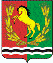 СОВЕТ ДЕПУТАТОВМУНИЦИПАЛЬНОГО ОБРАЗОВАНИЯ ЧКАЛОВСКИЙ СЕЛЬСОВЕТАСЕКЕЕВСКОГО РАЙОНА ОРЕНБУРГСКОЙ ОБЛАСТИтретьего созыва